LOGBOOKINDIVIDUAL COACHING CLINIC PUBLIKASIMAHASISWA S3  PASCASARJANA UNIVERSITAS NEGERI YOGYAKARTABATCH-BULAN JULI – SEPTEMBER 2021Nama Mahasiswa	: Muhamad Makki NIM			: -Jenjang/Prodi		: S3, Alumnus Judul Artikel		: Leadership Model of Tuan Guru in Islamic Boarding Schools East Lombok Regency, Wes Nusa Tenggara, Indonesia NoHari/Tanggal PendampinganKegiatan PendampinganKeteranganTandatangan mahasiswa/alumni14 Agustus 2021Review 1Menentukan topik tulisan216 Agustus 2021Review 2Menentukan kerangka teori323 Agustus 2021Review 3Memilih referensi utama4Proofreading dan editing-5Submit artikel-Mengetahui,Yogyakarta,  September 2021Wakil Direktur 1Dr. Slamet Suyanto, M.Ed.NIP 19620702 199101 1 001Dosen Pendamping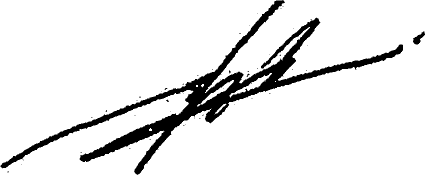 Nama: Dwi Esti Andriani, Ed. DNIP : 197705102001122005